ПОСТАНОВЛЕНИЕ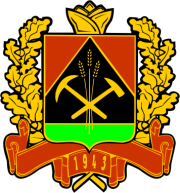 ГУБЕРНАТОРА КЕМЕРОВСКОЙ ОБЛАСТИОб утверждении Положения о порядке  сообщения лицами, замещающими государственные должности Кемеровской области, о возникновении личной заинтересованности при исполнении должностных обязанностей, которая приводит или может привести к конфликту интересовВ соответствии с Федеральным законом от 25.12.2008 № 273-ФЗ
«О противодействии коррупции» п о с т а н о в л я ю:Утвердить прилагаемое Положение о порядке сообщения лицами, замещающими государственные должности Кемеровской области,
о возникновении личной заинтересованности при исполнении должностных обязанностей, которая приводит или может привести к конфликту интересов.Настоящее постановление подлежит опубликованию на сайте «Электронный бюллетень Коллегии Администрации Кемеровской области».Контроль за исполнением постановления оставляю за собой.ГубернаторКемеровской области                                                                     А.М. Тулеевг. Кемерово2 сентября 2016 г.№ 60-пгУтвержденопостановлением ГубернатораКемеровской областиот 2 сентября 2016 г. № 60-пгПоложение о порядке сообщения лицами, замещающими государственные должности Кемеровской области, о возникновении личной заинтересованности при исполнении должностных обязанностей, которая приводит или может привести к конфликту интересов1. Настоящим Положением определяется порядок сообщения лицами, замещающими государственные должности Кемеровской области, о возникновении личной заинтересованности при исполнении должностных обязанностей, которая приводит или может привести 
к конфликту интересов.2. Действие настоящего Положения распространяется на лиц, замещающих следующие государственные должности Кемеровской области:первый заместитель Губернатора Кемеровской области;заместитель Губернатора Кемеровской области;начальник главного финансового управления Кемеровской области;управляющий делами Администрации Кемеровской области;председатель контрольно-счетной палаты Кемеровской области;заместитель председателя контрольно-счетной палаты Кемеровской области;аудитор-руководитель инспекции контрольно-счетной палаты Кемеровской области;уполномоченный по правам человека в Кемеровской области;уполномоченный по правам ребенка в Кемеровской области;уполномоченный по защите прав предпринимателей в Кемеровской области;председатель избирательной комиссии Кемеровской области;заместитель председателя избирательной комиссии Кемеровской области;секретарь избирательной комиссии Кемеровской области;член избирательной комиссии Кемеровской области с правом решающего голоса, работающий в комиссии на постоянной основе;председатель региональной энергетической комиссии Кемеровской области.3. Лица, замещающие государственные должности Кемеровской области, указанные в пункте 2 настоящего Положения, обязаны 
в соответствии с законодательством Российской Федерации 
о противодействии коррупции сообщать о возникновении личной заинтересованности при исполнении должностных обязанностей, которая приводит или может привести к конфликту интересов, а также принимать меры по предотвращению или урегулированию конфликта интересов.Сообщения оформляются в письменной форме в виде уведомлений 
о возникновении личной заинтересованности при исполнении должностных обязанностей, которая приводит или может привести 
к конфликту интересов (далее - уведомление).4. Лица, замещающие государственные должности Кемеровской области, указанные  в пункте 2 настоящего Положения, направляют 
в комиссию по координации работы по противодействию коррупции 
в Кемеровской области (далее – комиссия) через отдел по профилактике коррупционных и иных правонарушений Администрации Кемеровской области уведомление, составленное по форме согласно приложению 
к настоящему Положению.5. Уведомления предварительно рассматриваются должностными лицами отдела по профилактике коррупционных и иных правонарушений Администрации Кемеровской области.6. В ходе предварительного рассмотрения уведомлений ответственные должностные лица отдела по профилактике коррупционных и иных правонарушений Администрации Кемеровской области имеют право получать в установленном порядке от лиц, направивших уведомления, пояснения по изложенным в них обстоятельствам и подготавливать для направления в установленном порядке запросы в государственные органы, органы местного самоуправления и заинтересованные организации.7. По результатам предварительного рассмотрения поступивших уведомлений ответственными должностными лицами отдела 
по профилактике коррупционных и иных правонарушений Администрации Кемеровской области подготавливаются мотивированные заключения.8. Уведомления, заключения и другие материалы, полученные в ходе предварительного рассмотрения уведомлений, направленных лицами, замещающими государственные должности Кемеровской области, указанные в пункте 2 настоящего Положения, представляются председателю комиссии в течение 10 рабочих дней со дня поступления уведомлений в отдел по профилактике коррупционных и иных правонарушений Администрации Кемеровской области.9. В случае направления запросов, указанных в пункте 6 настоящего Положения, уведомления, заключения и другие материалы, полученные 
в ходе предварительного рассмотрения уведомлений, направленных лицами, замещающими государственные должности Кемеровской области, указанные в пункте 2 настоящего Положения, представляются председателю комиссии в течение 45 календарных дней со дня поступления уведомлений в отдел по профилактике коррупционных 
и иных правонарушений Администрации Кемеровской области. Указанный срок может быть продлен, но не более чем на 30 календарных дней.Приложениек Положению о порядке 
сообщения лицами, замещающими государственные должности Кемеровской области, 
о возникновении личной заинтересованности при исполнении должностных обязанностей, которая приводитили может привести к конфликту интересов_______________________(отметка об ознакомлении)УВЕДОМЛЕНИЕо возникновении личной заинтересованностипри исполнении должностных обязанностей, котораяприводит или может привести к конфликту интересовСообщаю о возникновении у меня личной заинтересованности при исполнении должностных обязанностей, которая приводит или может привести к конфликту интересов (нужное подчеркнуть).Обстоятельства,   являющиеся   основанием   возникновения   личнойДолжностные обязанности, на исполнение которых влияет или  может повлиять личная заинтересованность: _________________________Предлагаемые меры по предотвращению или урегулированию конфликта интересов:____________________________________________Намереваюсь (не намереваюсь) лично присутствовать на заседании комиссии по координации работы по противодействию коррупции
в Кемеровской области при рассмотрении настоящего уведомления (нужное подчеркнуть).«____» __________ 20__ г. ____________                        ________________                                                                      (подпись)                                         (расшифровка подписи)В комиссию по координации работы 
по противодействию коррупции 
в Кемеровской области через отдел по профилактике 
коррупционных и иных правонарушений
Администрации Кемеровской области  от ________________________________                                                         __________________________________                                                            (Ф.И.О., замещаемая должность)заинтересованности:...